	Ginebra, 3 de octubre de 2012Muy Señora mía/Muy Señor mío:1	Tras la Circular TSB AAP-88 de 16 de agosto de 2012 y con arreglo al § 6.2 de la Recomendación A.8 (Johannesburgo, 2008), me complace informarle que la Comisión de Estudio 15 aprobó los textos que se enumeran a continuación en su Sesión Plenaria celebrada el 21 de septiembre de 2012. 2	Los títulos de los textos aprobados son:–	Recomendación UIT-T G.8121/Y.1381 (2012), Características de los bloques funcionales del equipo de transporte con conmutación por etiquetas multiprotocolo.–	Corrigéndum 1 a la Recomendación UIT-T G.9956 (2011), Transceptores de comunicación por la línea eléctrica de banda estrecha con modulación por división de frecuencia ortogonal (MDFO) – Especificación de la capa de enlace de datos: Corrigéndum 1.–	Enmienda 1 a la Recomendación UIT-T G.9961 (2010), Transceptores de red doméstica alámbricos de alta velocidad unificados – Capa de enlace de datos: Enmienda 1.3	Puede accederse en línea a la información disponible sobre patentes a través del sitio web del UIT-T.4	Los textos de las Recomendaciones prepublicadas pronto estarán disponibles en el sitio web del UIT-T.5	La UIT publicará lo antes posible los textos de estas Recomendaciones.Le saluda muy atentamente.Malcolm Johnson
Director de la Oficina de
Normalización de las TelecomunicacionesOficina de Normalización
de las Telecomunicaciones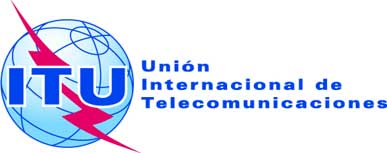 Ref.:Tel.:
Fax:Circular TSB 314COM 15/GJ+41 22 730 5515
+41 22 730 5853-	A las Administraciones de los Estados Miembros de la Unión;-	A los Miembros del Sector UIT-T;-	A los Asociados de la Comisión de Estudio 15 del UIT-T;-	A las Instituciones Académicas del UIT-T.Correo-e:tsbsg15@itu.int Copia:-	Al Presidente y a los Vicepresidentes de la
Comisión de Estudio 15;-	Al Director de la Oficina de Desarrollo de las Telecomunicaciones;-	Al Director de la Oficina de RadiocomunicacionesAsunto:Aprobación de las Recomendaciones revisadas UIT-T G.8121/Y.1381, UIT-T G.9956 (2011) Corr.1 y UIT T G.9961 (2010) Enm.1